Name:______________________________________            Unit 6 – Two-Column Proofs with TrianglesMonicaGeometry Period:_____Date:_______________________________Directions:  Complete each proof below using the two-column method.1) 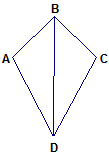 2)  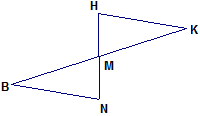 3)  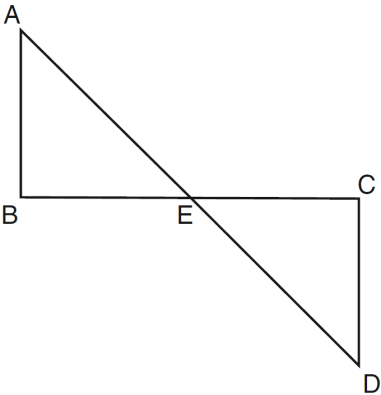 4)  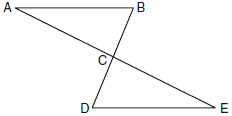 